                                                                                                                                                                       UMOWA …………………………..zawarta w dniu …………………………. w Bydgoszczy, pomiędzy: Skarbem Państwa - 11 Wojskowym Oddziałem Gospodarczym ul. Gdańska 147, 85-915 Bydgoszcz, zwanym w treści umowy „Zamawiającym”,NIP – 967-135-40-89                      REGON – 341260412reprezentowanym przez:KOMENDANTA – ………………………………………….a:firmą: ……………………………………………………………………………..……………………reprezentowaną przez:………………………………………….…………………….NIP ………………………….		REGON ………………………….zwanym w treści umowy „Wykonawcą”,Na podstawie przeprowadzonego postępowania o udzielenie zamówienia publicznego w trybie uproszczonego rozeznania rynku na podstawie przepisów Ustawy z dnia 11 września 2019 roku Prawo Zamówień Publicznych (Dz. U. 2019, poz. 2019 z późn. zm.)  oraz Regulaminu udzielania zamówień publicznych na dostawy, usługi i roboty budowlane  w 11 Wojskowym Oddziale Gospodarczym w Bydgoszczy, rozdział 8 § 3, Zamawiający powierza, a Wykonawca przyjmuje do realizacji zamówienie publiczne pod nazwą Element IV: „Przegląd, konserwacja i naprawa agregatów prądotwórczych WOLA typ 69ZPP zamontowanych w kompleksie wojskowym w Bydgoszczy” zwane dalej „konserwacją", „serwisem” lub „naprawą",  na które zostaje zawarta umowa o następującej treści:§ 1. 
Przedmiot umowyPrzedmiotem umowy jest przegląd, konserwacja i naprawa agregatów prądotwórczych WOLA typ 69ZPP 250.Usługi konserwacji i naprawy realizowane będą zgodnie z aktualnym poziomem wiedzy technicznej, zasadami profesjonalizmu zawodowego oraz wytycznymi zawartymi w instrukcjach producentów, z uwzględnieniem czynności wymienionych w załączniku nr 2 do umowy.Wykonawca oświadcza, że zapoznał się z zakresem usługi oraz  zapytaniem ofertowym wraz ze wszystkimi załącznikami i uznaje je za wystarczające                         do realizacji przedmiotu umowy oraz nie zgłasza w tym zakresie żadnych uwag, a ponadto stwierdza, że nie zachodzą żadne przeszkody techniczne, prawne                    lub przeszkody innego rodzaju, uniemożliwiające lub utrudniające terminowe                       i bezusterkowe wykonanie przedmiotu umowy zgodnie z treścią umowy.Oferta Wykonawcy (załącznik nr 1 do umowy) stanowi integralną część umowy.§ 2.Termin realizacjiNiniejsza umowa zostaje zawarta na czas określony od dnia zawarcia
do dnia 31.12.2022 r. z zastrzeżeniem, że umowa ulega rozwiązaniu przed tym terminem z dniem wyczerpania kwoty określonej w § 7 ust. 1, z zastrzeżeniem postanowień, o których mowa w ust. 2.Stosownie do zasad określonych w przepisach o finansach publicznych umożliwiających jednostkom sektora finansów publicznych zaciąganie zobowiązań jedynie na rok budżetowy i do wysokości posiadanego budżetu, rozpoczęcie realizacji umowy w kolejnym roku kalendarzowym nastąpi pod warunkiem zapewnienia w planie finansowym na ten rok środków  finansowych na realizację zadania stanowiącego przedmiot umowy.Usługa konserwacji urządzeń i instalacji będzie realizowana w terminach 
i z częstotliwością określoną w załączniku nr 2 do umowy, z zastrzeżeniem, 
że wykonanie pierwszej konserwacji nastąpi (jeżeli zaistnieje taka potrzeba) 
po wykonaniu wszelkich napraw niezbędnych do przywrócenia prawidłowego funkcjonowania danego urządzenia na podstawie odrębnego zlecenia 
od Zamawiającego.Zamawiający zastrzega sobie prawo do stosowania w trakcie wykonywania przedmiotu umowy przerw z przyczyn organizacyjnych. W tej sytuacji istnieje możliwość przedłużenia terminu wykonania zamówienia o czas trwania 
(w dniach) przerw w konserwacji. Zmiana terminu wymaga odpowiedniego udokumentowania oraz sporządzenia aneksu do umowy.W przypadku braku możliwości wykonania usługi konserwacji w podanych terminach (np. w razie konieczności wykonania niezbędnych do przywrócenia sprawności napraw) Wykonawca powiadomi o powyższym pisemnie Zamawiającego i w porozumieniu z nim ustali nowy termin realizacji prac.Wykonawca zobowiązuje się, że przed upływem czasu trwania umowy, wszystkie rozpoczęte prace zostaną ukończone, a urządzenia zostaną przekazane Zamawiającemu.§ 3.Warunki wykonania umowyZakres świadczenia Wykonawcy wynikający z umowy jest tożsamy z jego zobowiązaniem zawartym w ofercie.Wykonawca zobowiązuje się wykonać przedmiot umowy określony w § 1 terminowo, z należytą starannością, zgodnie z warunkami technicznymi, zasadami wiedzy technicznej, wymaganiami wynikającymi z aprobat technicznych, wymagań WDT oraz innych szczegółowych aktów prawnych obowiązujących w zakresie stanowiącym przedmiot niniejszej umowy w tym przepisów dotyczących Ochrony Środowiska. Zakres obowiązków Wykonawcy w ramach prac związanych z wykonaniem umowy obejmuje wszelkie czynności faktyczne i prawne niezbędne 
do prawidłowego wykonania przedmiotu umowy. Konserwacja urządzeń i instalacji wymienionych w załączniku nr 2 do umowy musi być wykonana zgodnie z wymogami określonymi w dokumentacji powykonawczej i instrukcjach producentów.Wykonawca zobowiązany jest do wykonania zleconej usługi z zachowaniem należytej staranności.Materiały eksploatacyjne i części wykorzystane podczas usług konserwacyjnych lub naprawczych muszą być fabrycznie nowe i pochodzić z bieżącej produkcji oraz spełniać warunki producenta urządzeń.W ramach czynności konserwacyjnych, stanowiących przedmiot umowy, Wykonawca zobowiązany jest do dokonywania napraw wynikających z sytuacji awaryjnych oraz napraw gwarancyjnych w ramach udzielonej gwarancji.Naprawami niebędącymi gwarancyjnymi, w rozumieniu umowy są: wszelkie naprawy przeprowadzone po wykonaniu pierwszego przeglądu stanu technicznego, niezbędne do przywrócenia prawidłowego funkcjonowania danego urządzenia;naprawy spowodowane oddziaływaniem na urządzenie siły zewnętrznej, naprawy nie wynikające z nienależytego zastosowania bądź niezastosowania odpowiednich (polecanych przez producenta urządzenia) materiałów, części zamiennych lub urządzeń w toku konserwacji lub naprawy, bądź zużycia się zastosowanych materiałów, części zamiennych lub urządzeń.W przypadku wystąpienia awarii Wykonawca w czasie do 24 godzin 
od otrzymania powiadomienia o awarii winien stawić się w miejscu jej wystąpienia i podjąć czynności związane z ustaleniem zakresu, ilości planowanych roboczo-godzin oraz kosztów materiałów, części zamiennych i urządzeń (w przypadku naprawy nie będącej naprawą gwarancyjną) naprawy niezbędnej do usunięcia niesprawności.W przypadku naprawy w serwisie, koszt dostarczenia uszkodzonego sprzętu 
do i z punktu serwisowego pokrywa Wykonawca (zarówno w odniesieniu                    do napraw nie objętych gwarancją i napraw gwarancyjnych).Podjęcie działań, o których mowa w § 3 ust. 7, nastąpi na podstawie telefonicznego zgłoszenia o wystąpieniu awarii na czynny przez całą dobę telefon kontaktowy Wykonawcy: telefon komórkowy …............................., telefon stacjonarny  ……………………….., potwierdzonego pisemnie (faksem, e-mailem).Przed wykonaniem naprawy Wykonawca sporządzi protokół stanu technicznego na części zakwalifikowane do wymiany lub naprawy oraz przedłoży Zamawiającemu zakres prac i kosztów wykonania naprawy, tj. kosztów materiałów i ilości planowanych roboczo-godzin, w formie kosztorysu opracowanego przez Wykonawcę. Realizacja usługi nastąpi po zaakceptowaniu przedstawionego kosztorysu przez Zamawiającego i zleceniu naprawy. Akceptacja nie pozbawia Zamawiającego prawa do skorzystania          z uprawnień określonych w ust. 12, jak również zakwestionowania zasadności dokonanej naprawy bądź wymiany.Materiały i części zamienne niezbędne do wykonania czynności wymienionych   w § 1 ust. 1 umowy Wykonawca zakupi we własnym zakresie, korzystając 
z najtańszych źródeł zakupu. Za pochodzące z najtańszych źródeł zakupu będą uznawane wyłącznie materiały, części zamienne i urządzenia, których wartość brutto jest równa cenie rynkowej brutto tych materiałów, części zamiennych                           i urządzeń oferowanej przez ich producenta, bądź autoryzowanego dystrybutora w Polsce.Do zakupionych materiałów i części zamiennych Wykonawca nie będzie naliczał kosztów zakupu. Naprawy powinny być dokonywane w miejscu instalacji urządzenia po zaakceptowaniu przez Zamawiającego przedłożonych dokumentów, o których mowa w ust. 10,                    i zleceniu naprawy. W przypadku niemożności dokonania naprawy na miejscu, Wykonawca uzgodni z Kierownikiem Infrastruktury 11 WOG termin i sposób naprawy, z zastrzeżeniem ust. 9.Wykonawca zobowiązuje się na własny koszt, stosownie do potrzeb i przepisów prawa po uzgodnieniu z Zamawiającym utrzymać tymczasowe urządzenia niezbędne do konserwacji oraz usunąć je i doprowadzić teren prac do należytego stanu i porządku w terminie do dnia odbioru przedmiotu umowy.Urządzenia, które będą instalowane przez Wykonawcę, muszą posiadać certyfikaty lub świadectwa kwalifikacyjne, jeżeli są wymagane w dokumentacji systemów na urządzenia  przewidywane do instalacji w obiektach wojskowych. Certyfikaty lub świadectwa kwalifikacyjne Wykonawca przekaże Zamawiającemu.Po wykonaniu przeglądu, konserwacji, naprawy Wykonawca zobowiązany jest uzupełnić istniejącą dokumentację eksploatacyjną oraz sporządzić protokół 
z przeglądu/konserwacji/naprawy wykonany wg wzoru - załącznik nr 3                                  i załącznik nr 4 do umowy (zwany dalej protokołem), który podpisują przedstawiciel Zamawiającego oraz Wykonawcy wymienieni w § 12 umowy. Wykonawca zobowiązany jest do dokonywania wpisów na bieżąco w „Rejestrze napraw, przeglądów technicznych oraz konserwacji systemów i urządzeń obiektu”.§ 4.Gospodarka odpadamiWykonawca jest wytwórcą odpadów powstających w wyniku świadczenia usług objętych umową, zgodnie z art. 3 ust. 1 pkt. 32 Ustawy o odpadach (Dz.U.2021.779 z późn. zm.).Zużyte, zdemontowane elementy urządzeń, bądź ich oprzyrządowanie, Wykonawca zagospodaruje na koszt własny, w sposób zgodny z zapisami Ustawy o odpadach (Dz.U.2021.779 – z poźn. zm.), Ustawy o zużytym sprzęcie elektrycznym i elektronicznym (Dz.U.2020 .1893 – z późn. zm.) oraz Ustawy 
o bateriach i akumulatorach (Dz.U. 2020.1850 z póżn. zm.), sporządzając odpowiednią adnotację w protokołach lub przekaże Zamawiającemu na jego żądanie najpóźniej w dniu odbioru robót.Wynagrodzenie Wykonawcy winno zawierć łączny koszt wykonania prac objętych przedmiotem Umowy (wraz z utylizacją odpadów) oraz uwzględniać wartość materiałów pozyskanych z demontażu. Warunkiem odbioru prac związanych z przedmiotem umowy powinno być między innymi usunięcie wszystkich odpadów powstałych w wyniku świadczenia usługi z terenu Zamawiającego. § 5. 
Obowiązki WykonawcyWykonawca zobowiązuje się wykonać przedmiot umowy określony w § 1 zgodnie z:       z warunkami technicznymi wykonania i odbioru robót, zasadami sztuki budowlanej, wiedzy technicznej, w technologii i zakresie określonym przez Zamawiającego w specyfikacji  technicznej wykonania i odbioru robót oraz przepisach ustawy z dnia 07.07.1994 r. Prawo Budowlane (Dz. U. z 2020 r. poz. 1333 z późn. zm.) i aktach wykonawczych wydanych na jej podstawie oraz wymaganiami wynikającymi z obowiązujących Norm Polskich i aprobat technicznych. Wykonawca przejmie zobowiązania wynikające z gwarancji wykonania 
i utrzymania w sprawności urządzeń objętych umową.Wykonawca ponosi pełną odpowiedzialność za teren i stan techniczny zainstalowanych urządzeń objętych świadczonymi usługami konserwacyjnymi. Wykonawca zobowiązany jest zapewnić na terenie świadczonych usług 
i bezwzględnie przestrzegać odpowiednich warunków i przepisów  bezpieczeństwa            i higieny pracy oraz wykonywać usługę przez osoby posiadające aktualne świadectwa:    - kwalifikacyjne „E” grupa 1 pkt  2; 4 i 10,    - kwalifikacyjne „D” grupa 1 pkt  2; 4 i 10, Wykonawca będzie w pełni przestrzegać bezpieczeństwa wszystkich osób upoważnionych do przebywania na terenie prac usługowych oraz nie dopuści                   do zniszczenia lub uszkodzenia majątku trwałego Zamawiającego, powierzonego Wykonawcy na okres realizacji przedmiotu umowy.Wykonawca zobowiązuje się do:1) dostarczenia do 6 dni roboczych od momentu podpisania umowy do Zamawiającego, informację z podaniem terminu rozpoczęcia i zakończenia prac, przedmiot i nr umowy, wykaz osób planowanych do realizacji zadania, zgodnie z zawartą umową z podaniem: imion, nazwisk, serii i nr dowodów osobistych lub nr paszportów, markę i nr rej pojazdów ze wskazaniem kierowcy dla danego pojazdu;2) zgłaszania Zamawiającemu terminu zakończenia prac, w celu dokonania odbioru usług i uczestniczenia w sporządzeniu protokołu konserwacji w uzgodnionym terminie.7. Wjazd (wejście) na teren obiektów odbywa się za okazaniem przepustek wystawionych  przez uprawnioną osobę w obiekcie, w którym są świadczone roboty.8.  Zamawiający wymaga od Wykonawcy zatrudnienia na podstawie umowy o pracę wszystkich osób wykonujących czynności określone w załączniku nr 8 do umowy w ramach realizacji przedmiotu zamówienia, o ile mieszczą się one w zakresie definicji stosunku pracy określonego w art. 22 § 1 Kodeksu Pracy. W trakcie realizacji zamówienia na każde wezwanie Zamawiającego, w wyznaczonym w tym wezwaniu terminie, Wykonawca przedłoży Zamawiającemu wskazane poniżej dowody w celu potwierdzenia spełnienia wymogu zatrudnienia na podstawie umowy o pracę przez Wykonawcę osób wykonujących wskazane w ust. 8 czynności w trakcie realizacji zamówienia:1) oświadczenie Wykonawcy o zatrudnieniu na podstawie umowy o pracę osób  wykonujących czynności, których dotyczy wezwanie Zamawiającego. Oświadczenie to powinno zawierać w szczególności: dokładne określenie  podmiotu składającego oświadczenie, datę złożenia oświadczenia, wskazanie, że objęte wezwaniem czynności wykonują osoby zatrudnione na podstawie umowy o pracę wraz                    ze wskazaniem liczby osób, imion i nazwisk tych osób, rodzaju umowy o pracę                    i wymiaru etatu oraz podpis osoby  uprawnionej do  złożenia  oświadczenia  w  imieniu  Wykonawcy2) kopię umowy/umów o pracę poświadczoną odpowiednio przez Wykonawcę za zgodność z oryginałem, osób wykonujących  w trakcie realizacji  zamówienia  czynności, których dotyczy ww. oświadczenie Wykonawcy (wraz z dokumentem  regulującym zakres obowiązków, jeżeli został  sporządzony). Kopia umowy/umów powinna zostać zanonimizowana w sposób zapewniający ochronę danych  osobowych pracowników, zgodnie z przepisami art. 13 ust. 1 i 2 rozporządzenia Parlamentu  Europejskiego i Rady (UE)  2016/679 z dnia 27 kwietnia 2016 r.                      w sprawie ochrony osób fizycznych w związku z przetwarzaniem danych osobowych i w sprawach swobodnego przepływu takich danych oraz uchylenia dyrektywy 95/46/WE (tj. w szczególności bez adresów, nr PESEL pracowników).   Imię i nazwisko pracownika nie podlegają anonimizacji. Informacje takie jak: data  zawarcia umowy, rodzaj umowy wymiar etatu powinny być możliwe do zidentyfikowania;3) zaświadczenie właściwego oddziału ZUS, potwierdzające opłacenie przez  Wykonawcę składek na ubezpieczenia społeczne i zdrowotne z tytułu zatrudnienia  na podstawie umów  o pracę za  ostatni okres rozliczeniowy;4) kopię dowodu potwierdzającego zgłoszenie pracownika przez pracodawcę  do ubezpieczeń, poświadczoną odpowiednio przez Wykonawcę za zgodność                  z oryginałem, zanonimizowaną w sposób zapewniający ochronę danych osobowych pracowników, zgodnie z przepisami art. 13 ust. 1 i 2 rozporządzenia Parlamentu  Europejskiego i Rady UE (2016/679 z dnia 27 kwietnia 2016 r. w sprawie ochrony osób fizycznych w związku  z  przetwarzaniem  danych  osobowych  i  w  sprawie  swobodnego przepływu  takich  danych  oraz uchylenia dyrektywy 95/46WE. Imię i nazwisko pracownika nie podlegają  anonimizacji.   Z tytułu niespełnienia przez Wykonawcę wymogu zatrudnienia na podstawie  umowy o pracę wykonujących wskazane w ust. 8 czynności Zamawiający przewiduje sankcje w postaci obowiązku zapłaty przez Wykonawcę  kary  umownej  w  wysokości określonej w § 9 ust. 2 pkt 7 umowy. Niezłożenie  przez Wykonawcę w wyznaczonym przez Zamawiającego terminie żądanych przez  Zamawiającego  dowodów  w  celu  potwierdzenia  spełnienia przez Wykonawcę wymogu zatrudnienia na podstawie umowy o pracę  traktowane  będzie  jako niespełnienie  przez  Wykonawcę wymogu zatrudnienia na podstawie umowy osób wykonujących wskazane w ust. 8 czynności.  Odstąpienie od umowy z przyczyn, o których mowa w ust. 10 następuje w formie pisemnej, w terminie nie później niż 3 dni od ujawnienia przyczyny uzasadniającej odstąpienie od umowy.Wykonawca odpowiada za przestrzeganie przepisów dotyczących ochrony środowiska na terenie wykonywania robót i w ich otoczeniu zgodnie z zapisami Prawa Ochrony Środowiska (Dz.U. 2020.1219 z późn. zm.), Ustawy o odpadach (Dz.U.2021.779– z poźn. zm.).§ 6. 
Obowiązki ZamawiającegoDo obowiązków Zamawiającego należy: zapewnienie dostępu do urządzeń i instalacji, które są objęte usługą konserwacji;udostępnienie posiadanej dokumentacji agregatów prądotwórczych;udzielanie informacji związanych z realizacją przedmiotu umowy;zapewnienie nadzoru przez osoby ze strony użytkownika i 11 WOG  w trakcie realizacji prac. § 7. 
Wynagrodzenie i warunki płatnościWartość umowy wynosi:netto……………………………. zł. (słownie: ……………………..……………………………),  kwota podatku VAT (23%) ……………………………….… zł.  (słownie: …………………………………)  RAZEM (wartość brutto)  ………………………………..….. zł.  (słownie: …………………………………) Wartość, o której mowa w ust. 1, została ustalona w oparciu o ofertę złożoną przez Wykonawcę w postępowaniu o udzielenie zamówienia publicznego oraz przewidywane potrzeby Zamawiającego i jest wartością nieprzekraczalną. Obejmuje ona:Planowany wydatek na poszczególne lata wynosi:W roku 2021 wartość wynosi:                   netto…………………………….zł.                   (słownie: ……………………..……………..…………………),                    kwota podatku VAT (23%) ……………………………….… zł                   (słownie: ………………………………………………………)       RAZEM (wartość brutto)  ………………………………..….. zł       (słownie: ………………………………………………….……), w tym:wynagrodzenie z tytułu wykonania usług konserwacji w 2021 roku w kwocie:              ………………….. zł brutto (słownie: ……………………………………………).wynagrodzenie z tytułu napraw urządzeń wymienionych w załączniku nr 1 
do umowy (w tym koszty zakupu części zamiennych lub urządzeń) w 2021 roku                              w kwocie:              …………………. zł brutto (słownie: ……………………………………………).W roku 2022 wartość wynosi:                   netto…………………………….zł.                  (słownie: ……………………..……………..…………………),                   kwota podatku VAT (23%) ……………………………….… zł                   (słownie: ………………………………………………………)       RAZEM (wartość brutto)  ………………………………..….. zł       (słownie: ………………………………………………….……), w tym:wynagrodzenie z tytułu wykonania usług konserwacji w 2022 roku w kwocie:              ………………….. zł brutto (słownie: ……………………………………………).wynagrodzenie z tytułu napraw urządzeń wymienionych w załączniku nr 1 
do umowy (w tym koszty zakupu części zamiennych lub urządzeń) w 2022 roku w kwocie:             …………………. zł brutto (słownie: ……………………………………………).Wartość, o której mowa w ust. 1, zawiera wszystkie koszty wchodzące w zakres wycenionych czynności, w szczególności koszty zakupu materiałów eksploatacyjnych i akcesoriów i jest stała przez okres obowiązywania umowy, z zastrzeżeniem § 11 ust.1 pkt 7 umowy.Zamawiający zastrzega sobie możliwość ograniczenia zakresu przedmiotu umowy (w tym częstotliwości świadczenia usług) i zmniejszenia  wartości umowy, w razie zmiany faktycznych potrzeb Zamawiającego albo ograniczenia środków finansowych przeznaczonych na realizację umowy. Zmniejszenie wartości umowy w drodze zmiany umowy albo jej niewykorzystanie nie może stanowić podstawy do dochodzenia jakichkolwiek roszczeń ze strony Wykonawcy.Z tytułu napraw systemów i urządzeń Wykonawcy przysługuje wynagrodzenie wyliczone wg następujących ustaleń:1) cena jednej roboczogodziny za wykonanie naprawy awaryjnej wynosi: ….… zł. brutto (słownie: ……………….);       2) do powyższej kwoty doliczone zostaną ceny części zamiennych lub urządzeń,         zakupionych przez Wykonawcę, na zasadach określonych w § 3 ust. 12-13 umowy.Ilość przepracowanych roboczogodzin przez serwis Wykonawcy u Zamawiającego 
liczona jest od chwili rozpoczęcia czynności naprawczych do ich zakończenia,              co winno być potwierdzone w protokole, o którym mowa w § 3 ust. 17 umowy.W przypadku nieprzyznania albo ograniczenia planu finansowego na realizację zadań stanowiących przedmiot umowy Zamawiający zawiadomi Wykonawcę o powyższym fakcie na piśmie, odpowiednio do dnia: 15.12.2021r.W przypadku nieprzyznania planu finansowego na 2022r. umowa ulegnie automatycznie rozwiązaniu po rozliczeniu finansowym zrealizowanego zamówienia, zaś ograniczenie planu finansowego spowoduje, iż dalsza realizacja umowy i jej zakres w 2022r. ustalana będzie w formie aneksu do umowy, odpowiednio do końca roku 2021r.W razie nieziszczenia się warunków, o których mowa w § 2 ust. 2 umowy (w roku 2022), Wykonawcy nie przysługują jakiekolwiek roszczenia z tego tytułu.Zapłata za wykonanie przedmiotu umowy nastąpi po dostarczeniu przez     Wykonawcę:oryginału faktury VAT wystawionej na Zamawiającego, określającej przedmiot i numer  umowy;protokołu przeglądu/konserwacji/naprawy potwierdzającego wykonanie określonych prac, o których mowa w § 1 ust. 1 umowy; Strony dokonywać będą rozliczenia realizacji umowy na podstawie faktur   częściowych wystawionych:  1) za usługę konserwacyjną – jednej faktury końcowej wystawionej i dostarczonej  
    w ciągu 5 dni od zakończenia wykonanej usługi,   2) za usługi naprawy – w ciągu 7 dni od zakończenia miesiąca, w którym 
     dokonano naprawy urządzeń z zastrzeżeniem ust. 14. W przypadku nie przestrzegania powyższych wymagań Zamawiający wstrzyma       się od zapłaty całości należności wynikającej z danej faktury do czasu    uzupełnienia dokumentów, przy czym termin zapłaty liczy się od dnia ich   uzupełnienia i pisemnym przedłużeniu terminu płatności określonego na fakturze. Zapłata za wykonanie przedmiotu umowy nastąpi w formie przelewu w ciągu 30   dni od daty otrzymania dokumentów, o których mowa w  ust. 8. Wynagrodzenie przysługujące Wykonawcy płatne będzie przelewem z konta  bankowego Zamawiającego na konto bankowe Wykonawcy zgodnie z kontem
 w ewidencji KAS. W przypadku napraw awaryjnych wykonanych w okresie 01-08.12 danego roku faktury należy przedłożyć do dnia 10.12 danego roku. W okresie 08-31.12 , faktury    należy przedłożyć do dnia 05.01 roku następnego. Jako termin zapłaty uznaje się dzień obciążenia rachunku bankowego  Zamawiającego. Wykonawca ponosi odpowiedzialność za błędy w wystawionej fakturze VAT. Zgodnie z przepisami ustawy z dnia 9 listopada 2018 r. o elektronicznym   fakturowaniu w zamówieniach publicznych, koncesjach na roboty budowlane 
 lub usługi oraz partnerstwie publiczno–prawnym (Dz. U. z 2019 r. poz. 2020):       1) Wykonawca ma możliwość wystawiania i wysyłania Zamawiającemu ustrukturyzowanych faktur elektronicznych za pośrednictwem platformy elektronicznego fakturowania;Zamawiający ma obowiązek odbierania od Wykonawcy ustrukturyzowanych faktur elektronicznych za pośrednictwem platformy elektronicznego fakturowania, jeżeli Wykonawca wysłał ustrukturyzowaną fakturę 
za pośrednictwem tej platformy;Zamawiający nie wyraża zgody na wysyłanie i odbieranie innych ustrukturyzowanych dokumentów elektronicznych za pośrednictwem platformy;Usługi platformy elektronicznego fakturowania są świadczone pod adresem: https://brokerinfinite.efaktura.gov.pl (Broker Infinite IT Solutions);Wykonawca ma możliwość wysyłania do Zamawiającego faktury w formie elektronicznej na adres: 11wog.4911@ron.mil.pl§ 8.Warunki gwarancji Na wykonaną usługę naprawy Wykonawca udziela 12 miesięcznej gwarancji, liczonej od dnia podpisania protokołu naprawy.Wykonawca odpowiada względem Zamawiającego za wszelkie wady zmniejszające wartość lub użyteczność urządzeń, jeżeli usługę wykonano 
w sposób niekompletny ze względu na cel oznaczony w umowie.Zamawiający ma prawo zlecić naprawę niesprawności innemu przedsiębiorcy, jeżeli Wykonawca nie podejmie działań w zakresie usunięcia awarii, w terminie określonym w § 3  ust. 7 umowy , a kosztami naprawy (potwierdzonymi fakturami VAT) obciąży Wykonawcę. Zamawiający z tego powodu nie traci prawa gwarancji udzielonego przez Wykonawcę. W tym przypadku Zamawiający nie jest związany cenami jednostkowymi wynikającymi z niniejszej umowy.§ 9.Kary umowneStrony ustalają odpowiedzialność za niewykonanie lub nienależyte wykonanie przedmiotu umowy w formie kar umownych.Wykonawca zapłaci Zamawiającemu karę umowną w wysokości:250 zł brutto za każdy rozpoczęty dzień kalendarzowy zwłoki, w przypadku                           niewykonania przedmiotu umowy w terminie; 250 zł brutto za każdy rozpoczęty dzień kalendarzowy zwłoki od upływu terminu wyznaczonego na usunięcie wad i usterek stwierdzonych w okresie wykonywania umowy, przy odbiorze usługi, w okresie gwarancji lub rękojmi;10% wynagrodzenia umownego brutto określonego w § 7 ust. 1 umowy
 za odstąpienie od umowy przez Wykonawcę z przyczyn, za które nie odpowiada Zamawiający;10% wartości brutto określonego w § 7 ust. 1 niewykonanej części świadczenia za odstąpienie przez Zamawiającego od umowy z przyczyn, za które odpowiada Wykonawca;100 zł za naruszenie przez Wykonawcę innych obowiązków wynikających z umowy za każde stwierdzone przez Zamawiającego uchybienie z osobna;0,05% wartości umowy brutto za każdą godzinę zwłoki w rozpoczęciu usuwania awarii ponad czas określony w § 3 ust. 7   umowie;za niedopełnienie wymogu zatrudniania Pracowników na podstawie umowy 
o pracę w rozumieniu przepisów Kodeksu Pracy, Wykonawca zapłaci Zamawiającemu karę umowną w wysokości 250 zł za każda osobę pomnożoną przez liczbę dni, w których w okresie realizacji umowy nie dopełniono przedmiotowego wymogu.Zamawiający zapłaci Wykonawcy karę umowną w wysokości: 10 % wynagrodzenia umownego brutto określonego w § 7 ust. 1  za odstąpienie przez Zamawiającego od umowy z przyczyn, za które Wykonawca nie ponosi odpowiedzialności, za wyjątkiem okoliczności określonych w § 10 ust. 2 i 3 oraz przewidzianych w niniejszej umowie.  Kary umowne, o których mowa w ust. 2, mogą podlegać stosownemu łączeniu.Łączna wysokość kar umownych nie może przekroczyć 30 % wynagrodzenia umownego brutto, określonego w § 7 ust. 1 umowy.Jeżeli kara umowna z któregokolwiek tytułu wymienionego w umowie nie pokrywa poniesionej szkody, bądź wynika z innych tytułów niż zastrzeżone, to Strona, która 
poniosła szkodę może dochodzić odszkodowania przenoszącego wysokość zastrzeżonych kar umownych do wysokości rzeczywiście poniesionej szkody                      na zasadach ogólnych.Ustanowione w umowie odszkodowania na ogólnych zasadach lub w formie kar pieniężnych oraz zapłata tych odszkodowań lub kar przez Wykonawcę jako odpowiedzialnego za niewykonanie lub nienależyte wykonanie przedmiotu umowy, nie zwalnia Wykonawcy z wykonania zobowiązań wynikających 
z umowy. Kara umowna powinna być zapłacona przez Stronę, która naruszyła postanowienia umowy, w terminie 7 dni od daty wystąpienia przez Stronę drugą 
z żądaniem zapłaty. Zamawiający ma prawo potrącić należność z tytułu zastosowania kary umownej z dowolnej należności Wykonawcy, o czym powiadomi Wykonawcę na piśmie i na co Wykonawca wyraża zgodę.W przypadku opóźnienia terminu płatności wynagrodzenia, Wykonawca ma prawo naliczyć odsetki za opóźnienie w wysokości odsetek ustawowych za każdy dzień opóźnienia.§ 10.Odstąpienie od umowyZamawiającemu przysługuje przez okres trwania umowy prawo odstąpienia                      od Umowy w przypadku:ogłoszenia upadłości lub likwidacji firmy Wykonawcy;wydania nakazu zajęcia majątku Wykonawcy;utraty przez Wykonawcę uprawnień do prowadzenia działalności;- w terminie 5 dni od powzięcia wiedzy, o którejś z okoliczności określonych 
w pkt. 1-3, z tym zastrzeżeniem, że termin uważa się za zachowany, jeśli w tym terminie pismo zawierające oświadczenie o odstąpieniu od umowy zostało nadane w polskiej placówce pocztowej.Niezależnie od przypadku, o którym mowa w ust. 1, w razie zaistnienia istotnej zmiany okoliczności powodującej, że wykonanie zamówienia nie leży w interesie publicznym, czego nie można było przewidzieć w chwili zawarcia umowy lub dalsze wykonanie umowy może zagrozić podstawowemu interesowi bezpieczeństwa państwa lub bezpieczeństwu publicznemu, Zamawiający może odstąpić od umowy w terminie 30 dni od powzięcia wiadomości o tych okolicznościach.Zamawiającemu przysługuje przez okres trwania umowy prawo do odstąpienia od umowy w razie zmian organizacyjnych nieprzewidzianych w chwili zawierania umowy lub braku planu finansowego przeznaczonego na wykonanie umowy 
w terminie 10 dni od powzięcia wiadomości o tych okolicznościach.Zamawiającemu przysługuje prawo odstąpienia od umowy w sytuacji, kiedy Wykonawca nie rozpoczął wykonania przedmiotu umowy przez 10 dni kalendarzowych, liczonych kolejno od poniedziałku do niedzieli pomimo pisemnego wezwania do jej wykonania przez Zamawiającego. Zamawiającemu przysługuje prawo odstąpienia od umowy w sytuacji, gdy łączna wysokość kar umownych, które Zamawiający naliczył wyniesie 30 % wynagrodzenia brutto, określonego w § 7 ust.1 umowy.Odstąpienie od umowy następuje za skutkiem na przyszłość, tj. od dnia założenia oświadczenia o odstąpieniu od umowy.Wykonawcy nie przysługuje wynagrodzenie w razie odstąpienia Zamawiającego od umowy na podstawie ust. 1 - 3.Odstąpienie od umowy powinno nastąpić w formie pisemnej z podaniem przyczyny odstąpienia pod rygorem nieważności takiego oświadczenia.W wypadku, gdy Wykonawca dopuści się opóźnienia tylko co do części świadczenia Zamawiający może wybrać, czy odstępuje od tej części czy również od całej reszty niespełnionego świadczenia. § 11. 
Zmiany umowy1.   Wszelkie zmiany umowy pod rygorem nieważności wymagają formy pisemnej, z zastrzeżeniem § 9 ust. 4 umowy.2.	Z zastrzeżeniem przepisów Ustawy Pzp, Strony dopuszczają możliwość dokonania zmian postanowień umowy w stosunku do treści oferty, na podstawie której dokonano wyboru Wykonawcy:1)	odnośnie zmiany terminu wykonania przedmiotu umowy z przyczyn niewynikających z opóźnienia Wykonawcy, w szczególności:a) jeżeli przyczyny, z powodu których będzie zagrożone dotrzymanie terminu realizacji przedmiotu umowy będą następstwem okoliczności, za które odpowiedzialność ponosi Zamawiający, b) gdy wystąpią niekorzystne warunki atmosferyczne uniemożliwiające prawidłowe wykonanie prac;c) gdy wystąpi konieczność wykonania prac zamiennych lub innych prac niezbędnych do wykonania przedmiotu umowy ze względu na zasady wiedzy technicznej;d)  jeżeli wystąpi brak możliwości wykonywania usług objętych umową z powodu niedopuszczania do ich wykonywania przez uprawniony organ lub nakazania ich wstrzymania przez uprawniony organ, z przyczyn niezależnych od Wykonawcy;e) wystąpienia siły wyższej uniemożliwiającej wykonanie przedmiotu umowy zgodnie z jej postanowieniami;f)  w przypadku, o którym mowa w § 2 ust. 4 umowy;2)	odnośnie zmniejszenia zakresu konserwacji/naprawy i obniżenia wynagrodzenia umownego o wartość prac zaniechanych w przypadku:a) decyzji o wyłączeniu całości albo części systemów z użytkowania;b) ograniczenia środków budżetowych przeznaczonych na wykonanie przedmiotu umowy;3) odnośnie zmiany wynagrodzenia umownego w tym w związku z rozszerzeniem przedmiotu umowy w przypadku: a) o którym mowa w § 8 ust. 10 umowy;b) ustawowej zmiany podatku VAT.3.	Ponadto, przewiduje się możliwość dokonania istotnych zmian postanowień umowy w stosunku do treści oferty, na podstawie której dokonano wyboru Wykonawcy, w zakresie materiałów, parametrów technicznych, technologii wykonania prac, sposobu i zakresu wykonania przedmiotu umowy, terminu ich wykonania, należnego wynagrodzenia umownego, sposobu wykonywania i odbioru prac, gdy są one następstwem:1) konieczności zrealizowania przedmiotu umowy przy zastosowaniu innych rozwiązań technicznych lub materiałowych ze względu na zmiany obowiązującego prawa;2) zmiany przepisów resortowych, w szczególności w zakresie częstotliwości świadczenia usług konserwacji;3)	konieczności zmiany materiałów, urządzeń, instalacji wskazanych w dokumentacji technicznej, w sytuacji ich niedostępności na rynku spowodowanej zaprzestaniem produkcji lub wycofaniem ich z rynku;4) wystąpienia siły wyższej uniemożliwiającej wykonanie przedmiotu umowy zgodnie z jej postanowieniami;5) wystąpienia uzasadnionej konieczności zwiększenia bezpieczeństwa realizacji prac;6) gdy zmiany będą korzystne dla Zamawiającego, pod warunkiem, że nie spowodują one obniżenia parametrów technicznych i eksploatacyjnych.4. Zamawiający nie będzie ponosił ujemnych skutków finansowych spowodowanych w szczególności zmianami, o których mowa w ust. 2 pkt 2.5. Strony postanawiają, iż dokonają w formie pisemnego aneksu zmiany wynagrodzenia w wypadku wystąpienia którejkolwiek ze zmian przepisów wskazanych w art. 436 pkt. 4 lit. b ustawy z dnia 11 września 2019 r. Prawo zamówień publicznych, tj. zmiany:1) stawki podatku od towarów i usług, jeżeli zmiana ta będzie miała wpływ na koszty wykonania zamówienia przez Wykonawcę,2) wysokości minimalnego wynagrodzenia za pracę ustalanego na podstawie art. 2 ust. 3-5 ustawy z dnia 10.10.2002 r. o minimalnym wynagrodzeniu za pracę, jeżeli zmiana ta będzie miała wpływ na koszty wykonania zamówienia przez Wykonawcę,3) zasad podlegania ubezpieczeniom społecznym lub ubezpieczeniu zdrowotnemu lub wysokości stawki składki na ubezpieczenia społeczne lub zdrowotne, jeżeli zmiana ta będzie miała wpływ na koszty wykonania zamówienia przez Wykonawcę,4) zasad gromadzenia i wysokości wpłat do pracowniczych planów kapitałowych, o których mowa w ustawie z dnia 4 października 2018 r. o pracowniczych planach kapitałowych, jeżeli zmiana ta będzie miała wpływ na koszty wykonania zamówienia przez Wykonawcę.6. W sytuacji wystąpienia okoliczności wskazanych w ust. 5 pkt. 1 Wykonawca składa pisemny wniosek o zmianę umowy o zamówienie publiczne w zakresie zmiany wysokości wynagrodzenia odpowiednio do zmiany stawki podatku od towarów i usług. Wniosek powinien zawierać wyczerpujące uzasadnienie faktyczne i prawne oraz dokładne wyliczenie kwoty wynagrodzenia Wykonawcy po zmianie umowy, przy czym wartości netto pozostają bez zmian, natomiast zmianie w drodze aneksu podlegać będzie wysokość całkowitej wartości umowy brutto i cen jednostkowych usług brutto wykazanych w zestawieniu cenowym w ten sposób, że zostanie ona odpowiednio dostosowana do zmienionej stawki VAT.7. W sytuacji wystąpienia okoliczności wskazanych w ust. 5 pkt 2 Wykonawca składa pisemny wniosek o zmianę umowy o zamówienie publiczne w zakresie zmiany wysokości wynagrodzenia odpowiednio do zmiany wysokości minimalnego wynagrodzenia za pracę. Wniosek powinien zawierać wyczerpujące uzasadnienie faktyczne i prawne oraz dokładne wyliczenie kwoty o którą wzrosły koszty wykonania zamówienia, w szczególności Wykonawca będzie zobowiązany wykazać wpływ zmiany minimalnego wynagrodzenia za prace na podwyższenie kosztów wykonania zamówienia w stosunku do kalkulacji ceny ofertowej. Wniosek powinien obejmować jedynie te dodatkowe koszty realizacji zamówienia, które Wykonawca obowiązkowo ponosi w związku z podwyższeniem wysokości płacy minimalnej. Nie będą akceptowane koszty wynikające z podwyższenia wynagrodzeń pracownikom Wykonawcy, które nie są konieczne w celu ich dostosowania do wysokości minimalnego wynagrodzenia za pracę.8. W sytuacji wystąpienia okoliczności wskazanych w ust. 5 pkt 3 Wykonawca składa pisemny wniosek o zmianę umowy o zamówienie publiczne w zakresie zmiany wysokości wynagrodzenia odpowiednio do zmiany zasad podlegania ubezpieczeniom społecznym lub ubezpieczeniu zdrowotnemu lub wysokości stawki składki na ubezpieczenia społeczne lub zdrowotne. Wniosek powinien zawierać wyczerpujące uzasadnienie faktyczne i prawne oraz dokładne wyliczenie kwoty o którą wzrosły koszty wykonania zamówienia, w szczególności Wykonawca będzie zobowiązany wykazać wpływ zmiany zasad podlegania ubezpieczeniom społecznym lub ubezpieczeniu zdrowotnemu lub wysokości stawki składki na ubezpieczenia społeczne lub zdrowotne na podwyższenie kosztów wykonania zamówienia w stosunku do kalkulacji ceny ofertowej. Wniosek powinien obejmować jedynie te dodatkowe koszty realizacji zamówienia, które wykonawca obowiązkowo ponosi w związku ze zmianą zasad podlegania ubezpieczeniom społecznym lub ubezpieczeniu zdrowotnemu lub wysokości stawki składki na ubezpieczenia społeczne lub zdrowotne.9. W sytuacji wystąpienia okoliczności wskazanych w ust. 5 pkt 4 Wykonawca składa pisemny wniosek o zmianę umowy o zamówienie publiczne w zakresie zmiany wysokości wynagrodzenia odpowiednio do zmiany zasad gromadzenia i wysokości wpłat do pracowniczych planów kapitałowych. Wniosek powinien zawierać wyczerpujące uzasadnienie faktyczne i prawne oraz dokładne wyliczenie kwoty o którą wzrosły koszty wykonania zamówienia, w szczególności Wykonawca będzie zobowiązany wykazać wpływ zmiany zasad gromadzenia i wysokości wpłat do pracowniczych planów kapitałowych na podwyższenie kosztów wykonania zamówienia w stosunku do kalkulacji ceny ofertowej. Wniosek powinien obejmować jedynie te dodatkowe koszty realizacji zamówienia, które wykonawca obowiązkowo ponosi w związku ze zmianą zasad gromadzenia i wysokości wpłat do pracowniczych planów kapitałowych.10. Warunkiem dokonania zmian, o których mowa powyżej, jest złożenie wniosku przez stronę inicjującą zmianę zawierającego:1)	opis propozycji zmiany;2)	uzasadnienie zmiany;3)	obliczenie kosztów zmiany zgodnie z zasadami określonymi w umowie, jeżeli zmiana będzie miała wpływ na wynagrodzenie Wykonawcy;4) opis wpływu zmiany na termin wykonania umowy.O wszelkich zmianach nazwy, adresu i danych identyfikacyjnych firmy 
oraz numeru rachunku bankowego Wykonawca powiadomi na piśmie niezwłocznie Zamawiającego pod rygorem poniesienia kosztów związanych 
z brakiem właściwych danych u Zamawiającego oraz rygorem uznania za doręczoną korespondencję kierowaną na ostatnio wskazany przez Wykonawcę adres. Zmiany te nie wymagają sporządzenia aneksu do umowy.Wykonawca nie może domagać się zmiany postanowień zawartej umowy 
w związku z niewykonaniem lub nienależytym wykonaniem przez niego zobowiązań wynikających z umowy. Żadna ze Stron nie będzie odpowiadała za niewykonanie lub nienależyte wykonanie zobowiązań wynikających z Umowy, spowodowanych siłą wyższą, 
tj. przez okoliczności nadzwyczajne, nieprzewidywalne, bądź też niemożliwe 
do uniknięcia, mimo możliwości ich przewidzenia, w szczególności: klęski żywiołowe, katastrofy, strajki, zamieszki, embarga itp.Termin wykonania zobowiązań wynikających z Umowy ulega przedłużeniu o czas
opóźnienia spowodowanego udowodnionymi przez Stronę okolicznościami związanymi z siłą wyższą.Strona powołująca się na zwolnienie lub ograniczenie odpowiedzialności kontraktowej, niezwłocznie po wystąpieniu okoliczności związanych z siłą wyższą oraz po powzięciu wiadomości o ich wpływie na terminowe i prawidłowe wykonanie zobowiązań wynikających z Umowy, powiadomi na piśmie drugą Stronę o przedmiotowym zdarzeniu i wykaże jego wpływ na jej zdolność do wykonania zobowiązań umownych.§ 12.Przedstawiciele stronDo kontaktu w sprawach związanych z umową, tj. w zakresie: kontrolowania prawidłowej realizacji przedmiotu umowy i potwierdzania wykonania dostawy 
w protokole upoważnieni są:ze strony Zamawiającego:	…………………………		- telefon: …………….. – email: ………………….ze strony Wykonawcy:	………………………….		- telefon: …………….. – email: ………………….§ 13. Zakaz przeniesienia długu (zobowiązań)Wykonawca nie może dokonać przeniesienia długu (zobowiązań) wynikającego 
z niniejszej umowy na osoby lub podmioty trzecie. Czynność taka jest nieważna 
i jako taka nie wywołuje skutków prawnych.Wykonawca nie może dokonać przeniesienia wierzytelności na osoby lub podmioty trzecie bez uprzedniej zgody Zamawiającego. Jakakolwiek cesja wierzytelności bez takiej zgody jest bezskuteczna dla Zamawiającego.§ 14.Ochrona Informacji niejawnychWykonawca zobowiązuje się do przestrzegania przepisów zgodnie z ustawą 
z dnia 5 sierpnia 2010 r. o ochronie informacji niejawnych (Dz. U. z 2019 r., poz. 742 z późn. zm.).Wykonawca jest zobowiązany do zapoznania się z wewnętrznymi procedurami bezpieczeństwa obowiązującymi na terenie świadczonych usług i ścisłego ich przestrzegania.  Dotyczy to w szczególności:posiadania przez pracowników Wykonawcy przepustek upoważniających                            do wejścia na teren obiektu i ich rozliczenia po wykonaniu usługi;wcześniejszego uzgadniania z Zamawiającym dostępu do obiektu 
po godzinach pracy;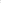 zakazu używania na terenie objętym umową aparatów latających. Zabrania się przekazywania informacji o charakterze niejawnym poprzez środki ogólnodostępnej telefonii stacjonarnej i komórkowej.Zabrania się używania na terenie objętym umową aparatów latających.Używanie urządzeń służących do przetwarzania obrazu i dźwięku na terenie objętym umową, należy realizować zgodnie z decyzją Nr 77/M0N Ministra Obrony Narodowej z dnia 9 czerwca 2020 r. w sprawie zasad używania urządzeń do przetwarzania obrazu i dźwięku oraz organizacji ochrony informacji niejawnych podczas przedsięwzięć realizowanych w komórkach
i jednostkach organizacyjnych podległych Ministrowi Obrony Narodowej lub przez niego nadzorowanych.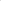 Wykonawca lub podwykonawca, który będzie wykonywał (dostarczał), przedmiot zamówienia na terenie Odbiorcy lub jednostek organizacyjnych będących na zaopatrzeniu, a do tego zadania będzie korzystał z pracowników niebędących obywatelami narodowości polskiej (cudzoziemców), jest zobowiązany spełniać wymagania zawarte w:ustawie o cudzoziemcach z dnia 12 grudnia 2013 r. (Dz.U. z 2020 r. poz. 35);ustawie z dnia 20 kwietnia 2004 r. o promocji zatrudnienia i instytucjach rynku pracy (tj. Dz.U. z 2020 r. poz. 1409);ustawie z dnia 14 lipca 2006 r. o wjeździe na terytorium Rzeczypospolitej Polskiej, pobycie oraz wyjeździe z tego terytorium obywateli państw członkowskich Unii Europejskiej i członków ich rodzin (Dz. U z 2019 r. poz. 293);
rozporządzeniu Ministra Rodziny, Pracy i Polityki Społecznej z dnia 7 grudnia 2017 r. zmieniające rozporządzenie w sprawie wydawania zezwolenia na pracę cudzoziemca oraz wpisu oświadczenia o powierzeniu wykonywania pracy cudzoziemcowi do ewidencji oświadczeń (Dz.U. z 2019 r. poz. 2345);rozporządzeniu Ministra Rodziny, Pracy i Polityki Społecznej z dnia 
28 czerwca 2018r. w sprawie określenia przypadków, w których zezwolenie na pracę cudzoziemca jest wydawane bez względu na szczegółowe warunki wydawania zezwoleń na pracę cudzoziemców (Dz.U. z 2019 r. poz. 154);obwieszczeniu Ministra Rodziny, Pracy i Polityki Społecznej z dnia 
23 listopada 2018r. w sprawie przypadków, w których powierzenie wykonywania pracy cudzoziemcowi na terytorium Rzeczypospolitej Polskiej jest dopuszczalne bez konieczności uzyskania zezwolenia na pracę. 
(Dz.U. z 2018 r. poz. 2273);decyzji Nr 19/MON Ministra Obrony Narodowej z dnia 24 stycznia 2017 r. 
w sprawie organizowania współpracy międzynarodowej w resorcie obrony narodowej (Dz. Urz. MON z 2017 r. poz. 18) (Rozdział 6. Wstęp cudzoziemców na obszar chronionego obiektu wojskowego).Wykonawca musi uwzględnić:minimum 14 dniowy termin informowania Zamawiającego przy planowaniu realizacji przez cudzoziemców czynności na terenie jednostki wojskowej, podając ich dane personalne: imię i nazwisko, datę urodzenia, nazwę jednostki organizacyjnej i numer paszportu — dotyczy cudzoziemców
z państw członkowskich NATO i UE;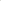 minimum 21 dniowy termin informowania Zamawiającego przy planowaniu realizacji przez cudzoziemców czynności na terenie jednostki wojskowej, podając ich dane personalne: imię i nazwisko, datę urodzenia, nazwę jednostki organizacyjnej, numer paszportu dotyczy cudzoziemców spoza państw członkowskich NATO i UE.W wyniku odmowy wstępu cudzoziemców Wykonawca dokona niezwłocznie zmiany składu personelu planowanego do właściwej realizacji umowy.W przypadku niespełnienia warunków zawartych w powyższych dokumentach, wykonanie zadania przez Wykonawcę będzie możliwe wyłącznie przez pracowników posiadających obywatelstwo polskie.Wykonawca przed przystąpieniem do realizacji zamówienia składa stosowne oświadczenie o spełnieniu warunków dopuszczających realizację przedsięwzięcia przez zatrudnionych u siebie cudzoziemców (dotyczy również podwykonawców), którego wzór stanowi załącznik nr 5 do umowy.Wykonawca, który do wykonania zadania będzie zatrudniał u siebie cudzoziemców jest zobowiązany do: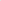 poinformowania Zamawiającego o zatrudnieniu przez siebie lub przez Podwykonawcę cudzoziemców, podając ich dane personalne
(imię i nazwisko, datę urodzenia, nazwę jednostki organizacyjnej, numer paszportu), nie później jednak jak w dniu złożenia oferty, a także ewentualnego potwierdzenia posiadania przez tych pracowników dokumentów potwierdzających ich uprawnienia do dostępu do informacji niejawnych (tylko gdy takie uprawnienia będą wymagane),złożenia oświadczenia za zatrudnionych pracowników o przestrzeganiu przez nich wewnętrznych przepisów obowiązujących w obiektach i na terenach Zamawiającego, którego wzór stanowi załącznik nr 6 do umowyWykonawca jest zobowiązany zapoznać się z wewnętrznymi przepisami dotyczącymi zasad przebywania na terenie Zamawiającego oraz bezwzględnie ich przestrzegać.Złożenie oświadczeń niezgodnych ze stanem faktycznym będzie traktowane jako nieprzestrzeganie niniejszych zasad. Warunkiem dopuszczenia do pracy cudzoziemców jest otrzymanie Jednorazowego Pozwolenia (z imiennym wykazem osób), do wstępu na teren administrowany przez 11 WOG lub jednostki organizacyjne będące na zaopatrzeniu, wydanego przez właściwego dowódcę.Przez pracowników w rozumieniu niniejszych zasad rozumie się także osoby nie będące pracownikami, przy pomocy których Wykonawca, Podwykonawca lub dalszy Podwykonawca wykonują zamówienie. Natomiast przez zatrudnienie rozumie się także wykonywanie czynności na podstawie stosunku prawnego wynikającego z prawa cywilnego.§ 15.Stosowanie przepisówW sprawach nieuregulowanych niniejszą umową mają zastosowanie przepisy Kodeksu Cywilnego oraz innych szczegółowych aktów prawnych obowiązujących 
w zakresie stanowiącym przedmiot niniejszej umowy.§ 16.
Zarządzanie realizacją Umowy1. Zamawiający wyznacza …………………………………… do kontroli realizacji przebiegu       Umowy.2. Zakres kontroli dotyczyć będzie w szczególności:zgodności wykonania przedmiotu Umowy w zakresie jakościowym oraz ilościowym;terminowości w zakresie dostarczania faktur wraz z wymaganą zapisami Umowy dokumentacją; kontrola przebiegu uwzględniania reklamacji oraz czasu usuwania usterek;innych czynności mających wpływ na realizację Umowy.§ 17.Ochrona Danych OsobowychZamawiający  oświadcza, że wypełni obowiązki informacyjne przewidziane w art. 13 lub 14 Rozporządzenia Parlamentu Europejskiego i Rady (EU)  2016/679 
z dnia 27 kwietnia 2016 r. w sprawie ochrony osób fizycznych w związku 
z przetwarzaniem danych osobowych i w sprawie swobodnego przepływu takich danych oraz uchylenia dyrektywy 95/46/WE (ogólne rozporządzenie o ochronie danych) (Dz. Urz. UEL 119 z 04.05.2016, str.1), wobec osób fizycznych, 
od których dane osobowe bezpośrednio lub pośrednio pozyskał w toku procedury udzielania zamówienia w niniejszym postępowaniu oraz w toku wykonania umowy.Wzór klauzuli informacyjnej, o której mowa w ust. 1 stanowi załącznik nr 7
do Umowy.Wykonawca  oświadcza, że wypełni obowiązki informacyjne przewidziane w art. 13 lub 14 Rozporządzenia Parlamentu Europejskiego i Rady (EU)  2016/679 
z dnia 27 kwietnia 2016 r. w sprawie ochrony osób fizycznych w związku 
z przetwarzaniem danych osobowych i w sprawie swobodnego przepływu takich danych oraz uchylenia dyrektywy 95/46/WE (ogólne rozporządzenie o ochronie danych) (Dz. Urz. UEL 119 z 04.05.2016, str.1), wobec osób fizycznych, od których dane osobowe bezpośrednio lub pośrednio pozyskał w toku procedury udzielania zamówienia w niniejszym postępowaniu oraz w toku wykonania umowy.Strony zobowiązują się do zachowania w poufności informacji obejmujących dane osobowe osób fizycznych uzyskanych w toku postępowania o udzielenie przedmiotowego zamówienia oraz w związku z wykonaniem przedmiotowej umowy oraz do zapewnienia bezpieczeństwa danych osobowych przy wykorzystaniu środków technicznych i organizacyjnych proporcjonalnych 
do ryzyka naruszenia praw osób fizycznych.Strony zobowiązują się do usunięcia danych osobowych, o których mowa w ust. 1 do dnia zakończenia wykonywania umowy lub do czasu niezbędnego 
do archiwizacji – zgodnie z obowiązującymi przepisami, lub do czasu zakończenia trwałości projektu.§ 18.Postanowienia końcoweW sprawach nieuregulowanych niniejszą umową maja zastosowanie przepisy regulaminu 11 Wojskowego Oddziału Gospodarczego, a w zakresie nieuregulowanym tymi przepisami przepisy Kodeksu Cywilnego oraz innych szczegółowych aktów prawnych obowiązujących w zakresie stanowiącym przedmiot niniejszej umowy , a w szczególności ustawy z dnia 2 marca 2020 r. 
o szczególnych rozwiązaniach związanych z zapobieganiem, przeciwdziałaniem 
i zwalczaniem COVID-19, innych chorób zakaźnych oraz wywołanych nimi sytuacji kryzysowych ( Dz. U. z 2020 r. poz. 374) w szczególności art. 15.Wszelkie kwestie sporne wynikłe między Stronami na tle realizacji niniejszej umowy, Strony będą starały się rozstrzygać polubownie.W przypadku nieosiągnięcia porozumienia sprawę będzie rozpatrywał Sąd Powszechny właściwy dla siedziby Zamawiającego.Umowę sporządzono w trzech jednobrzmiących egzemplarzach: 1 egz. 
dla Wykonawcy oraz 2 egz. dla Zamawiającego.  Załącznikami do niniejszej Umowy są: Nr 1 – Zestawienie cenowe (kopia Wykonawcy),Nr 2 – Zakres podstawowych czynności przy przeglądzie,Nr 3 – Protokół odbioru usługi konserwacji,Nr 4 – Protokół odbioru usługi naprawy,Nr 5 – Oświadczenie dotyczące zatrudnionych obcokrajowców.Nr 6 – Oświadczenia za zatrudnionych obcokrajowców.Nr 7 – Klauzula informacyjna.       Nr 8 – Wykaz czynności wymaganych zatrudnieniem na umowę o pracę.               ZAMAWIAJĄCY					     WYKONAWCA       ..................................			         ......................................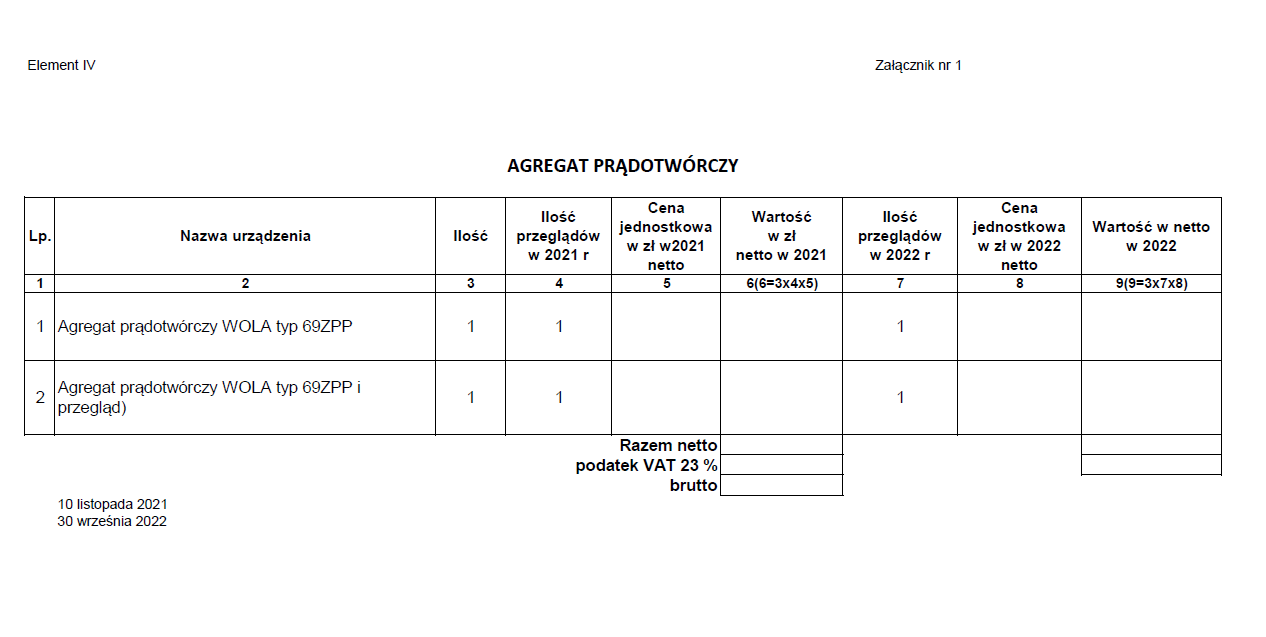 Załącznik nr 2 do umowyZakres podstawowych czynności przy przeglądzie, konserwacji i naprawie agregatu prądotwórczego WOLA 69ZPP  1. Agregat prądotwórczy WOLA 69ZPP, 2 szt. - przegląd:Wymiana oleju i filtrów olejuWymiana filtrów paliwaWymiana filtrów powietrzaWymiana olejuWymiana akumulatorów (tylko 2021 r.), sprawdzenie i pomiar parametrów Sprawdzenie i w razie potrzeby uzupełnienie poziomu elektrolitu w akumulatorach oraz oczyszczenie ich zaciskówSprawdzenie amortyzatorówSprawdzenie płynu chłodzącego i temperatury zamarzania oraz jego ewentualne uzupełnienieKontrola naciągu paska klinowegoSprawdzenie stanu elementów gumowych (paski klinowe, uszczelnienia, rury, węże) – w przypadku konieczności wymiana na nowe Sprawdzenie, czyszczenie i dokręcenie przyłącza uziemieniaSprawdzenie szczelności układu smarowaniaSprawdzenie szczelności układu chłodzeniaSprawdzenie szczelności układu paliwowegoSprawdzenie ogólne zespołu prądotwórczegoSprawdzenie prądnicy, alternatora i instalacji rozruchowejPomiar rezystencji izolacji prądnicy (protokół pomiarów)Pomiar ochrony przeciwporażeniowej (protokół pomiarów)Sprawdzenie i testy układów sterowniczych agregatuSprawdzenie układów elektrycznych (kontrola EDC)Czyszczenie zespołu prądotwórczegoUruchomienie w trybie ręcznym Uruchomienie w trybie automatycznymKontrola częstotliwości/prędkości obrotowejKontrola wentylacji i odprowadzenia spalinSprawdzenie działania wyłącznika awaryjnegoPróbna praca na biegu jałowym●   Sprawdzenie działania agregatu pod obciążeniem z użyciem zewnętrznej obciążnicy    2. Agregat prądotwórczy WOLA 69ZPP „prawy” - naprawa:Wymiana elektrycznych przewodów połączeniowych zespołu prądotwórczegoUsunięcie przecieków oleju* naprawę należy wykonać przed przeglądemZałącznik nr 3 do umowyBydgoszcz, dn. ………………PROTOKÓŁ KONSERWACJIDOTYCZY: Umowa nr ……………………………..……….. z dnia ……………….……….MIEJSCE REALIZACJI: ………………………………………………………………………….………..ADMINISTRATOR OBIEKTU: 11 Wojskowy Oddział Gospodarczy BydgoszczPRZEDMIOT USŁUGI: Konserwacja …………..………………………………….……..……………. ZAKRES ROBÓT: Okresowa usługa konserwacji …………………………………………………..WYKAZ CZYNNOŚCI WYKONANYCH PODCZAS SERWISU:TERMIN REALIZACJI: …………………………………………………………………..…………………WYKONANE CZYNNOŚCI:……………………………………………………………………………………………………..…………….…………………………………………………………………………………………………...……..…………….9. OCENA OGÓLNA I WNIOSKI:…………………………………………………………………………………………………………..……….……………………………………………………………………………………………………………...…………………………………………………………………….…………………………………………………………..WYKONAWCA			    PRZEDSTAWICIEL		PRZEDSTAWICIEL                                                                UŻYTKOWNIKA/                           ZAMAWIAJĄCEGO   ..…………………    			     ……………….……                         ……………….……                                                                Załącznik nr 4 do umowyBydgoszcz, dn. ………………PROTOKÓŁ NAPRAWYDOTYCZY: Umowa nr …………………………….. z dnia ………………….MIEJSCE REALIZACJI: ………………………………………………………..ADMINISTRATOR OBIEKTU: 11 Wojskowy Oddział Gospodarczy BydgoszczPRZEDMIOT USŁUGI: …………………..…………..…………………………………….……..………. ZAKRES ROBÓT: ………………………………………………………………….……………….….…..      ………………………………………………………………………………………………….……………..WYKAZ URZĄDZEŃ I INSTALACJI PODLEGAJĄCYCH NAPRAWIE:Nazwa urządzenia: ………………………………………………………………..……….............…………………………………………………………………………………………………………..Miejsce zamontowania urządzenia (nr bud. / nr pom.): ……….……...…./………….….…….Uwagi:  ………………………………………………………………………………………..……… …………………………………………………………………………………………….……………TERMIN REALIZACJI: …………………………………………………….……ROBOCZOGODZINY: ………………………………………………………….WYKONANE CZYNNOŚCI: …………………………………………………...…………………………     ………………………………………………………………………………………..…………...………….     ……………………………………………………………………………………………..………….………OCENA OGÓLNA I WNIOSKI: ...……………………………………………………………………………………………………………………………………………………..……………………………….……...…Załącznik nr 5 do umowyOświadczenie o zatrudnieniu cudzoziemców........................................   (miejscowość, data)..........................................................................(nazwa firmy, przedsiębiorcy, podwykonawcy)OŚWIADCZENIEJa niżej podpisany(a), oświadczam, że firma: ................................................................................................................................................................................................................................................................................................................................................................................................................................................................................................................................................................................................................                    (nazwa firmy, przedsiębiorcy, podwykonawcy, adres, NIP, tel. kontaktowy)spełnia warunki związane z zatrudnieniem przez przedsiębiorcę cudzoziemców wynikające z przepisów obowiązujących w tym zakresie i będzie/nie będzie* zatrudniała do realizacji zamówienia cudzoziemców..............................................................(podpis i pieczęć dyrektora, kierownika,  
           szefa, osoby uprawnionej)* - niepotrzebne skreślićZałącznik nr 6 do umowyOświadczenie za zatrudnionych pracowników o przestrzeganiu przez nich wewnętrznych przepisów obowiązujących w obiektach i na terenach Zamawiającego........................................   (miejscowość, data)..........................................................................(nazwa firmy, przedsiębiorcy, podwykonawcy)OŚWIADCZENIEJa niżej podpisany(a), oświadczam, że zatrudnieni przez: ................................................................................................................................................................................................................................................................................................................................................................................................................................................................................................................................................................                          (nazwa firmy, przedsiębiorcy, podwykonawcy, adres, NIP, tel. kontaktowy)cudzoziemcy realizujący przedmiot zamówienia zostali poinformowani i przeszkoleni 
w zakresie wewnętrznych przepisów obowiązujących w obiektach i na terenach Zamawiającego, ze szczególnym uwzględnieniem wejścia/wyjścia, wjazdu/wyjazdu, wnoszenia/wywożenia, posługiwania się urządzeniami do przetwarzania obrazu i dźwięku² oraz poruszania się po terenie Zamawiającego, a także jednostek organizacyjnych będących na zaopatrzeniu...............................................................(podpis i pieczęć dyrektora, kierownika,    
           szefa, osoby uprawnionej)Załącznik nr 7 do umowyKLAUZULA INFORMACYJNA O PRZETWARZANIU DANYCH W CELU ZWIĄZANYM Z POSTĘPOWANIEM O UDZIELENIE ZAMÓWIENIA PUBLICZNEGO W TRYBIE USTAWY O PZP.Zgodnie z art. 13 ust. 1 i 2 rozporządzenia Parlamentu Europejskiego i Rady (UE) 2016/679 z dnia 27 kwietnia 2016 r. w sprawie ochrony osób fizycznych w związku z przetwarzaniem danych osobowych i w sprawie swobodnego przepływu takich danych oraz uchylenia dyrektywy 95/46/WE (ogólne rozporządzenie o ochronie danych) (Dz. Urz. UE L 119 z 04.05.2016, str. 1), dalej „RODO”, informuję, że: administratorem Pana/Pani danych osobowych jest 11 Wojskowy Oddział Gospodarczy, z siedzibą  w Bydgoszczy, ul. Gdańska 147;kontakt z inspektorem ochrony danych osobowych jest możliwy pod nr tel. 261 411 311 lub mailowo na adres 11wog.iodo@ron.mil.pl;Pana/Pani dane osobowe przetwarzane będą na podstawie art. 6 ust. 1 lit. c RODO 
w celu związanym z postępowaniem o udzielenie zamówienia publicznego „Przegląd, konserwacja i naprawa agregatów prądotwórczych WOLA typ 69ZPP zamontowanych w kompleksie wojskowym w Bydgoszczy”odbiorcami Pana/Pani danych osobowych będą osoby lub podmioty, którym udostępniona zostanie dokumentacja postępowania w oparciu o art. 18 ust. 6 oraz art. 74 ust. 1 ustawy z dnia 24 października 2019 r. – Prawo zamówień publicznych (Dz. U. z 2019 r. poz.2019, z późn. Zm.), dalej zwaną „ustawą o PZP”;  obowiązek podanie przez Pana/Pani danych osobowych bezpośrednio Pana/Pani dotyczących jest wymogiem ustawowym określonym w przepisach ustawy o PZP, związanym z udziałem w postepowaniu o udzielenie zamówienia publicznego, konsekwencje niepodanie określonych danych wynikają z ustawy o PZP;Pana/Pani dane osobowe będą przechowywane, zgodnie z art. 78 ust. 1 ustawy o PZP, przez okres 4 lat od dnia zakończenia postępowania o udzielenie zamówienia, a jeżeli czas trwania umowy przekracza 4 lata, okres przechowywania obejmuje cały czas trwania umowy;w stosownych sytuacjach Pana/Pani dane osobowe będą przechowywane do czasu niezbędnego do archiwizacji – zgodnie z obowiązującymi przepisami lub do czasu zakończenia trwałości projektu;obowiązek podania przez Pana/Panią danych osobowych bezpośrednio Pana/Pani dotyczących jest wymogiem ustawowym określonym w przepisach ustawy o PZP, związanym z udziałem w postępowaniu o udzielenie zamówienia publicznego; konsekwencje niepodania określonych danych wynikają z ustawy o PZP;  w odniesieniu do Pana/Pani danych osobowych decyzje nie będą podejmowane w sposób zautomatyzowany, stosowanie do art. 22 RODO;posiada Pan/Pani:na podstawie art. 15 RODO prawo dostępu do danych osobowych Pana/Pani dotyczących;na podstawie art. 16 RODO prawo do sprostowania Pana/Pani danych osobowych ;na podstawie art. 18 RODO prawo żądania od administratora ograniczenia przetwarzania danych osobowych z zastrzeżeniem przypadków, o których mowa w art. 18 ust. 2 RODO ;  prawo do wniesienia skargi do Prezesa Urzędu Ochrony Danych Osobowych, gdy uzna Pana/Pani, że przetwarzanie danych osobowych Pana/Pani dotyczących narusza przepisy RODO;nie przysługuje Panu/Pani:w związku z art. 17 ust. 3 lit. b, d lub e RODO prawo do usunięcia danych osobowych;prawo do przenoszenia danych osobowych, o którym mowa w art. 20 RODO;na podstawie art. 21 RODO prawo sprzeciwu, wobec przetwarzania danych osobowych, gdyż podstawą prawną przetwarzania Pana/Pani danych osobowych jest art. 6 ust. 1 lit. c RODO.Załącznik nr 8 do umowyWYKAZ CZYNNOŚCIwykonywanych przez osoby zatrudnione na podstawie umowy o pracę, 
na rzecz Zamawiającego w postępowaniu na:„Przegląd, konserwacja i naprawa agregatów prądotwórczych WOLA 69ZPP”których świadczenie polega na wykonywaniu pracy w sposób określony 
w art. 22 § 1 ustawy z dnia 26 czerwca 1974 r. – KODEKS PRACY.*W zależność od przedmiotu zamówienia Zamawiający określa zakres czynności   
 w zakresie realizacji zamówienia lub określa stanowiska pracy, które niezbędne są do wykonania czynności w postępowaniu.**Wykonawca wpisując liczbę osób, które uczestniczą w wykonaniu przedmiotu umowy, oświadcza, iż wskazana liczba osób będzie zatrudniona na podstawie umowy o pracę w zakresie realizacji zamówienia w rozumieniu przepisów ustawy z dnia 26 czerwca 1974r. – Kodeks pracy. (Kolumna dotyczy także ilości osób, które wykonawca posiada w dyspozycji do wykonania przedmiotu umowy).							……………………….					                 (data, podpis Wykonawcy/osoby upoważnionej) W przypadku spółki osobowej, w której wspólnicy będą samodzielnie świadczyć pracę w zakresie czynności określonych przez Zamawiającego Wykonawca umieszcza takie oświadczenie poniżej:Oświadczam, iż samodzielnie wykonam czynności określone w przedmiocie zamówienia.            ……………………….					                 (data, podpis Wykonawcy/osoby upoważnionej)Czynności w zakresie realizacji zamówienia:UwagiWymiana filtrów olejuWymiana filtrów paliwaWymiana filtrów powietrzaWymiana olejuWymiana akumulatorów (tylko w 2021 r.), sprawdzenie i pomiar parametrówSprawdzenie amortyzatorówSprawdzenie płynu chłodzącego i temperatury zamarzania oraz jego ewentualne uzupełnienieSprawdzenie stanu elementów gumowych (paski klinowe, uszczelnienia, rury, węże) – w przypadku konieczności wymiana na noweSprawdzenie, czyszczenie i dokręcenie przyłącza uziemieniaSprawdzenie szczelności układu smarowaniaSprawdzenie szczelności układu chłodzeniaSprawdzenie grzałki bloku silnika przed startemSprawdzenie szczelności układu paliwowegoSprawdzenie ogólne zespołu prądotwórczegoUruchomienie w trybie ręcznymUruchomienie w trybie automatycznymSprawdzenie działania wyłącznika awaryjnegoPróbna praca na biegu jałowymSprawdzenie działania agregatu pod obciążeniem z użyciem zewnętrznej obciążnicyWYKONAWCAPRZEDSTAWICIEL ZAMAWIAJĄCEGOPRZEDSTAWICIEL UŻYTKOWNIKA………………………...………………………...……………………...   Czynności / stanowisko* w zakresie realizacji zamówienia:Liczba osób** (uzupełnia Wykonawca)Wymiana filtrów olejuWymiana filtrów paliwaWymiana filtrów powietrzaWymiana olejuWymiana akumulatorów (tylko 2021 r.), sprawdzenie i pomiar parametrów Sprawdzenie i w razie potrzeby uzupełnienie poziomu elektrolitu w akumulatorach oraz oczyszczenie ich zaciskówSprawdzenie amortyzatorówSprawdzenie płynu chłodzącego i temperatury zamarzania oraz jego ewentualne uzupełnienieKontrola naciągu paska klinowegoSprawdzenie stanu elementów gumowych (paski klinowe, uszczelnienia, rury, węże) – w przypadku konieczności wymiana na nowe Sprawdzenie, czyszczenie i dokręcenie przyłącza uziemieniaSprawdzenie szczelności układu smarowaniaSprawdzenie szczelności układu chłodzeniaSprawdzenie szczelności układu paliwowegoSprawdzenie ogólne zespołu prądotwórczegoSprawdzenie prądnicy, alternatora i instalacji rozruchowejPomiar rezystencji izolacji prądnicy (protokół pomiarów)Pomiar ochrony przeciwporażeniowej (protokół pomiarów)Sprawdzenie i testy układów sterowniczych agregatuSprawdzenie układów elektrycznych (kontrola EDC)Czyszczenie zespołu prądotwórczegoUruchomienie w trybie ręcznym Uruchomienie w trybie automatycznymKontrola częstotliwości/prędkości obrotowejKontrola wentylacji i odprowadzenia spalinSprawdzenie działania wyłącznika awaryjnegoPróbna praca na biegu jałowym●   Sprawdzenie działania agregatu pod obciążeniem z użyciem        zewnętrznej obciążnicy    